Incidence of Primary Liver Cancer in American Indians and Alaska Natives, US, 1999-2009Stephanie C. Melkonian, PhD1; Melissa A. Jim, MPH1 ; Brigg Reilley, MPH2 ; Jennifer Erdrich, MD MPH3; Zahava Berkowitz, MSc, MSPH4 ;Charles L. Wiggins, PhD, MSPH5 ; Donald Haverkamp,MPH1 ; Mary C. White, ScD4Author Affiliations 1 Division of Cancer Prevention and Control, Centers for Disease Control and Prevention, Albuquerque, New Mexico; 2 Northwest Portland Area Indian Health Board, Portland, OR, 3 Cedars-Sinai Medical Center, Department of Surgery, Los Angeles, California 4 Division of Cancer Prevention and Control, Centers for Disease Control and Prevention, Atlanta, Georgia; 5 New Mexico Tumor Registry, University of New Mexico Comprehensive Cancer Center, Albuquerque, New MexicoJournal: Cancer Causes and ControlSupplementary Figure 1: States and Contract Health Service Delivery Area Counties by Indian Health Service Region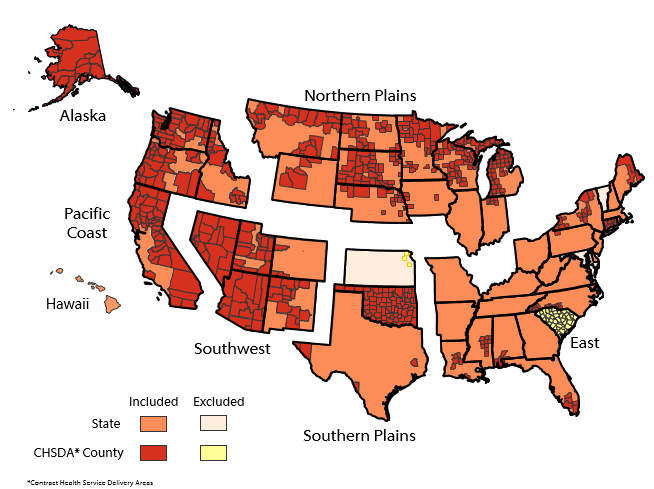 Supplementary Figures 2a and 2bFigure 2a: Invasive liver cancer incidence rates for non-Hispanic American Indians/Alaska Natives (AI/AN) and non-Hispanic whites, CHSDA counties, United States, 1999-2009. Source: Central Cancer Registries in National Program of Cancer Registries of the Centers for Disease Control and Prevention and/or the Surveillance, Epidemiology, and End Results Program of the National Cancer Institute. Rates are per 100,000 persons and are age-adjusted to the 2000 US standard population (19 age groups Census P25-1130). Figure 2b: Invasive liver cancer incidence rates for non-Hispanic American Indians/Alaska Natives (AI/AN) and non-Hispanic whites under the age of 60, CHSDA counties, United States, 1999-2009. Source: Central Cancer Registries in National Program of Cancer Registries of the Centers for Disease Control and Prevention and/or the Surveillance, Epidemiology, and End Results Program of the National Cancer Institute. Rates are per 100,000 persons and are age-adjusted to the 2000 US standard population (19 age groups Census P25-1130)Supplementary Table 1: Prevalence of Liver Cancer Risk Factors in American Indians/Alaska Natives (BRFSS 1999-2009) by IHS region Supplementary Table 1: Prevalence of Liver Cancer Risk Factors in American Indians/Alaska Natives (BRFSS 1999-2009) by IHS region Supplementary Table 1: Prevalence of Liver Cancer Risk Factors in American Indians/Alaska Natives (BRFSS 1999-2009) by IHS region Supplementary Table 1: Prevalence of Liver Cancer Risk Factors in American Indians/Alaska Natives (BRFSS 1999-2009) by IHS region Supplementary Table 1: Prevalence of Liver Cancer Risk Factors in American Indians/Alaska Natives (BRFSS 1999-2009) by IHS region Supplementary Table 1: Prevalence of Liver Cancer Risk Factors in American Indians/Alaska Natives (BRFSS 1999-2009) by IHS region Supplementary Table 1: Prevalence of Liver Cancer Risk Factors in American Indians/Alaska Natives (BRFSS 1999-2009) by IHS region Supplementary Table 1: Prevalence of Liver Cancer Risk Factors in American Indians/Alaska Natives (BRFSS 1999-2009) by IHS region Supplementary Table 1: Prevalence of Liver Cancer Risk Factors in American Indians/Alaska Natives (BRFSS 1999-2009) by IHS region Supplementary Table 1: Prevalence of Liver Cancer Risk Factors in American Indians/Alaska Natives (BRFSS 1999-2009) by IHS region %Yes%Yes%Yes%Yes%Yes%YesGender Region Ever SmokerDiabetesOverweight/ ObesityBinge Drinking Hypertension Female Female Northern Plains59.812.463.013.828.7Alaska 65.06.067.915.229.0Southern Plains 51.212.260.98.630.1Southwest 33.713.366.48.924.1Pacific Coast51.214.261.612.926.6East64.511.655.69.130.0Total US51.112.568.910.528.6Male Northern Plains72.113.669.927.531.1Alaska 73.75.369.922.728.0Southern Plains 59.514.271.624.232.7Southwest 49.515.672.321.425.3Pacific Coast59.613.570.720.129.6East51.110.666.223.229.7Total US63.012.360.523.430.2Pearson Correlation Coefficient (P-value)* 0.32 (0.31) 0.29 (0.35)0.79 (0.002)0.84 (0.001)0.23 (0.46)BRFSS= Behavior Risk Factor Surveillance System, IHS = Indian Health Service BRFSS= Behavior Risk Factor Surveillance System, IHS = Indian Health Service BRFSS= Behavior Risk Factor Surveillance System, IHS = Indian Health Service BRFSS= Behavior Risk Factor Surveillance System, IHS = Indian Health Service BRFSS= Behavior Risk Factor Surveillance System, IHS = Indian Health Service *Pearson Correlation Coefficient represents correlation between population level risk factor prevalence data and liver cancer incidence rates *Pearson Correlation Coefficient represents correlation between population level risk factor prevalence data and liver cancer incidence rates *Pearson Correlation Coefficient represents correlation between population level risk factor prevalence data and liver cancer incidence rates *Pearson Correlation Coefficient represents correlation between population level risk factor prevalence data and liver cancer incidence rates *Pearson Correlation Coefficient represents correlation between population level risk factor prevalence data and liver cancer incidence rates *Pearson Correlation Coefficient represents correlation between population level risk factor prevalence data and liver cancer incidence rates *Pearson Correlation Coefficient represents correlation between population level risk factor prevalence data and liver cancer incidence rates *Pearson Correlation Coefficient represents correlation between population level risk factor prevalence data and liver cancer incidence rates *Pearson Correlation Coefficient represents correlation between population level risk factor prevalence data and liver cancer incidence rates *Pearson Correlation Coefficient represents correlation between population level risk factor prevalence data and liver cancer incidence rates Supplementary Table 2:  Percent Individuals Responding "Yes" to question " I did not see a doctor in the past 12 months because of cost" (BRFSS 1999-2009) by IHS region Supplementary Table 2:  Percent Individuals Responding "Yes" to question " I did not see a doctor in the past 12 months because of cost" (BRFSS 1999-2009) by IHS region Supplementary Table 2:  Percent Individuals Responding "Yes" to question " I did not see a doctor in the past 12 months because of cost" (BRFSS 1999-2009) by IHS region Supplementary Table 2:  Percent Individuals Responding "Yes" to question " I did not see a doctor in the past 12 months because of cost" (BRFSS 1999-2009) by IHS region Supplementary Table 2:  Percent Individuals Responding "Yes" to question " I did not see a doctor in the past 12 months because of cost" (BRFSS 1999-2009) by IHS region Supplementary Table 2:  Percent Individuals Responding "Yes" to question " I did not see a doctor in the past 12 months because of cost" (BRFSS 1999-2009) by IHS region Supplementary Table 2:  Percent Individuals Responding "Yes" to question " I did not see a doctor in the past 12 months because of cost" (BRFSS 1999-2009) by IHS region %Yes%YesGender Region AI/ANWhite Both GendersBoth GendersNorthern Plains18.58.9Alaska 13.512.4Southern Plains 18.512.4Southwest 16.810.7Pacific Coast15.410.5East21.610.6Total US18.810.4Female Female Northern Plains21.110.4Alaska 14.215.1Southern Plains 22.815.6Southwest 18.612.7Pacific Coast18.112.5East23.912.5Total US21.312.3Male Northern Plains16.07.4Alaska 12.910.0Southern Plains 14.69.2Southwest 15.08.8Pacific Coast12.68.5East19.98.6Total US16.78.5BRFSS= Behavior Risk Factor Surveillance System, IHS = Indian Health Service BRFSS= Behavior Risk Factor Surveillance System, IHS = Indian Health Service BRFSS= Behavior Risk Factor Surveillance System, IHS = Indian Health Service BRFSS= Behavior Risk Factor Surveillance System, IHS = Indian Health Service BRFSS= Behavior Risk Factor Surveillance System, IHS = Indian Health Service BRFSS= Behavior Risk Factor Surveillance System, IHS = Indian Health Service 